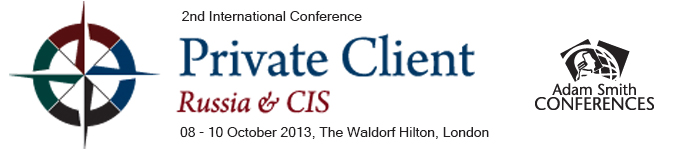 
BRITISH-RUSSIAN LAW ASSOCIATION is delighted to invite you to the 2nd international Adam Smith Conferences Private Client Russia & CIS conference with an exclusive 25% discount. The event will take place on 8-10 October 2013 at the Waldorf Astoria hotel in London.  This year Adam Smith Conferences is organising a Pre-Conference Day in collaboration with the BRITISH-RUSSIAN LAW ASSOCIATION:  “ANALYSIS OF LEGAL CASES AND DISPUTES WITH A RUSSIAN/CIS PRIVATE CLIENT ELEMENT”, which will feature presentations by experienced lawyers.  This day will cover the topic: “The challenges of multi-jurisdictional disputes – top tips!”  and much more.View the Pre-Conference Day programme here: http://www.adamsmithconferences.com/AS223NBRLAfd View the conference programme here: http://www.adamsmithconferences.com/AS223NBRLApenQuote VIP code AS223NBRLA for your exclusive 50% discount. Book the delegate place here: http://www.adamsmithconferences.com/AS223NBRLAren  Hot topics to be discussed:Repercussions of the recent BANKING CRISIS IN CYPRUS for Russian private clients and those managing Russian/CIS wealth: the search for new structures and jurisdictions Current trends at FAMILY OFFICES working with Russian/CIS clientsINVESTING in financial instruments and business projects, and also in real estate Global trends in tax harmonisation and international information exchange (FATCA, etc. ) and how this affects the PRIVATE BANKING industry; what does the future hold for banking secrecy?TAX AND IMMIGRATION PLANNING: comparative analysis of several countries – Great Britain, Switzerland, Luxembourg, Latvia and other countries in Europe and Asia that are attractive to private clients from Russia & the CISTrends on the REAL ESTATE market in various countriesYACHTS & PRIVATE AVIATIONInteractive features for 2013:A showcase of this year’s new investment ideas, and a vote to choose the best ideaDialogue between family offices and private bankersA round-table on art collectionA round-table on elite education in Great Britain and SwitzerlandAn EXCLUSIVE INTERVIEW with a famous businessperson and philanthropistWhisky tastingTo discuss sponsorship and exhibition opportunities at this elite event, please contact Frank Dewitz on +44 (0)20 7017 7433 or at: frank@adamsmithconferences.comFor more information on how to join the conference as a delegate, please contact Taissia Chinina-Kelly on +44 (0)20 7017 7444 or at: taissia@adamsmithconferences.com 